		Agreement		Concerning the Adoption of Uniform Technical Prescriptions for Wheeled Vehicles, Equipment and Parts which can be Fitted and/or be Used on Wheeled Vehicles and the Conditions for Reciprocal Recognition of Approvals Granted on the Basis of these Prescriptions*(Revision 2, including the amendments which entered into force on 16 October 1995)_________		Addendum 8 – Regulation No. 9		Revision 3 - Amendment 1Supplement 1 to the 07 series of amendments – Date of entry into force: 20 January 2016		Uniform provisions concerning the approval of category L2, L4 and L5 vehicles with regard to noiseThis document is meant purely as documentation tool. The authentic and legal binding text is: ECE/TRANS/WP.29/2015/59._________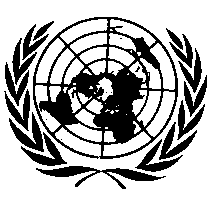 UNITED NATIONSInsert new paragraphs 11.7. and 11.8., to read:"11.7. 	As from the official date of entry into force of Supplement 1 to the 07 series of amendments, no Contracting Party applying this Regulation shall refuse to grant or refuse to accept type approval according to Supplement 1 to 07 series of amendments to the regulation.11.8. 	As from 60 months after the date of entry into force of Supplement 1 to the 07 series of amendments to this Regulation, Contracting Parties applying this Regulation shall grant type approvals only if the vehicle type to be approved meets the requirements of this Regulation as amended by Supplement 1 to the 07 series of amendments to this Regulation."Annex 1, Item 19., to be deleted. Items 20. to 29., renumber as 19. to 28., respectively.Annex 3, Paragraph 2.2., amend to read: "2.2.	The test site shall consist of a central acceleration track surrounded by a substantially level test area. The test track shall be level; the track surface shall be dry and so designed that tyre noise remains low.On the test site, free sound field conditions shall be maintained to within ±1 dB between the sound source placed in the middle of the acceleration section and the microphone. This condition shall be deemed to be met if there are no large sound-reflecting objects such as fences, rocks, bridges or buildings within 50 m of the centre of the acceleration section. The surface of the test track shall conform to the requirements of Annex 4 to this Regulation or to ISO10844:2014.No obstacle likely to affect the sound field shall be close to the microphone and no one shall come between the microphone and the sound source. The observer taking the measurements shall take up position so as to avoid influencing the metre readings."Annex 4, After the title, insert the reference to a new footnote 1 and a new footnote 1, to read:	"1 	The specifications for the test site reproduced in this annex are valid until the end of the period indicated in paragraph 11.8."Paragraph 1., the reference to footnote 1 and footnote 1, renumber as footnote 2.E/ECE/324/Add.8/Rev.3/Amend.1−E/ECE/TRANS/505/Add.8/Rev.3/Amend.1E/ECE/324/Add.8/Rev.3/Amend.1−E/ECE/TRANS/505/Add.8/Rev.3/Amend.15 February 2016